Management details for:___________________________________(address)Displaying management information is a requirement under The Management of Houses in Multiple Occupation (England) Regulations 2006.Housing Services, Bath and North East Somerset Council: Website: www.bathnes.gov.uk/housing; Email: housing@bathnes.gov.uk; Tel: 01225 396444 To be displayed in a prominent position in the property at all time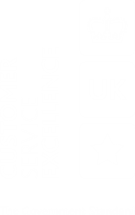 Licence Holder:(Name(s) where applicable)Property Manager:Name/CompanyAddressTel:Email:Out of Hours contact:(name and details)Alternative contact detailsE.g. service contract details or in the absence of the managerAlternative contact detailsE.g. service contract details or in the absence of the manager